What do you think the term Visual Literacy means? Write your ideas in the space below.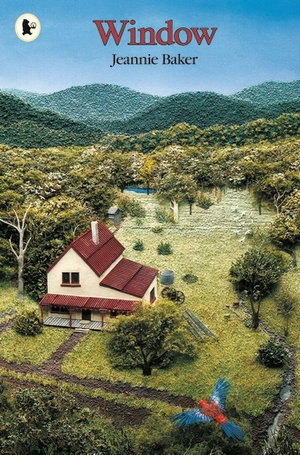 Task: Look at the cover and Title of ‘Window.’What clues about the story does the cover give us?______________________________________________________________________________________________________________________________________________________________________________________________________________________________________________________Click on the link to read ‘Window’ by Jeanie Baker.https://www.youtube.com/watch?v=H-4wi2DOp-0Lesson Focus: What is visual Literacy?Definition: Visual Literacy is the ability to interpret and make meaning from information presented in the form of an image.